ZA MALO ZABAVE SMO TOKRAT PRIPRAVILI KNJIŽEVNI KVIZ; NEKAJ JE PODATKOV O PREBRANIH DELIH IZ BERILA TER NEKAJ O TISTIH LITERARNOVEDNIH POJMIH, KI JIH ŠESTOŠOLCI MORATE POZNATI.ŽELIMO TI PRIJETNO REŠEVANJE. VKLOPI MOŽGANE, PRIPRAVI BERILO IN ZVEZEK … TER ZAČNI!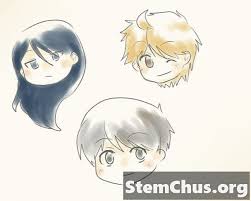 ?1. Pesnik je zapisal, da tista zvedava ne preslišijo nikdar ničesar.To so :			________________________Avtor:			________________________Naslov besedila:	________________________Besedilo je:	pesem,	zgodba,	igra. (Podčrtaj.)2. Njena igra z bratcem se ni najbolje končala; bratec nad svojim videzom ni bil prav nič navdušen.To je bila:		________________________Avtor:			________________________Naslov besedila:	________________________Besedilo je:	pesem,	zgodba,	igra. (Podčrtaj.)3. Ni se kaj veliko zmenil za svoje ljudstvo in cesarstvo; zanimale so ga le nove obleke.	To je bil:			________________________Avtor:			________________________Naslov besedila:	________________________Besedilo je:	pesem,	zgodba,	igra. (Podčrtaj.)4. Teta ga je kaznovala, a je kazen uspel prijateljem prikazati kot pustolovščino in so drugi delali namesto njega. To je bil:			________________________Avtor:			________________________Naslov besedila:	________________________Besedilo je:	pesem,	zgodba,	igra. (Podčrtaj.)5. V veleblagovnici Imamo si je sposojal ideje pesnikov in pisateljev.To je bil:			________________________Avtor:			________________________Naslov besedila:	________________________Besedilo je:	pesem,	zgodba,	igra. (Podčrtaj.)6. Bila je razvajena. Fantom je nagajala s svojim ogledalcem in se bala njihove gugalnice.To je bila:			________________________Avtor:			________________________Naslov besedila:	________________________Besedilo je:	pesem,	zgodba,	igra. (Podčrtaj.)7. Prstan je dobil od kače; izgubljenega sta mu pomagala najti pes in mačka.To je bil:			________________________Avtor:			________________________Naslov besedila:	________________________Besedilo je:	pesem,	zgodba,	igra. (Podčrtaj.)8. Bila je bogata in pridna in lepa – zobe je imela kakor koza roge, na koncu nosu ji je sedela bradavica, debela kot lešnik.To je bila:			________________________Avtor:			________________________Naslov besedila:	________________________Besedilo je:	pesem,	zgodba,	igra. (Podčrtaj.)9. Vedno je nekaj povedal narobe. A na koncu ga je gospodar hiše iz hvaležnosti vzel k sebi. (Ni v berilu, smo pa sestavljali zgodbo.)To je bil:			________________________Avtor:			Ljudska__________________Naslov besedila:	________________________Besedilo je:	pesem,	zgodba,	igra. (Podčrtaj.)10. »Kovčke je odložil v spalnici /in se nastanil v kopalnici /sobe številka 102 …«To je bil:			________________________Avtor:			________________________Naslov besedila:	________________________Besedilo je:	pesem,	zgodba,	igra. (Podčrtaj.)11. Bila sta največja mojstra med detektivi, ki sta razrešila množico hudo zabeljenih zadev.To sta bila :		________________________Avtor:			________________________Naslov besedila:	________________________Besedilo je:	pesem,	zgodba,	igra. (Podčrtaj.)12. Častnika, ki sta ga pregledovala, sta ga imenovala Velikan Gora.To je bil:			________________________Avtor:			________________________Naslov besedila:	________________________Besedilo je:	pesem,	zgodba,	igra. (Podčrtaj.)13. Po pesnikovem mnenju je člopica, ljud, hihihi, bržaumps, arheoidiodupleks …To je :			________________________Avtor:			________________________Naslov besedila:	________________________Besedilo je:	pesem,	zgodba,	igra. (Podčrtaj.)14. Šli so in šli po puščavi. K sebi jih je povabil princ Ibn El Nasa Ben Ali.To so bili :		________________________Avtor:			________________________Naslov besedila:	________________________Besedilo je:	pesem,	zgodba,	igra. (Podčrtaj.)15. Deklica je bila zelo žalostna, ker je njena varovanka ušla iz kletke, ki jo je sama očitno pozabila zapreti.To je bila:			____________________Avtor:			________________________Naslov besedila:	________________________Besedilo je:	pesem,	zgodba,	igra. (Podčrtaj.)JE ŠLO? SEDAJ PA ŠE LITERARNOVEDNI POJMI.16. Med navedenimi deli le eno ni fantazijska pripoved. Katero?	a) France Bevk: Pastirci	b) Leopold Suhodolčan: Stopinje po zraku	c) Jonathan Swift: Guliver med pritlikavci	č) Joanne K. Rowling: Harry Potter17. Zvrsti književnosti so:	a) Zgodbe, pripovedništvo in igre.	b) Pripovedništvo, pesništvo in dramatika.	c) Igre, pesmi in poezija.	č) Igre, dramatika in pesništvo.18. Poosebitev (poosebljenje) pomeni, da:	a) človeku v besedilu pripišemo nadnaravne lastnosti.	b) imajo živali v vseh besedilih vedno enake lastnosti.	c) da živali, pojmi, reči … v besedilu dobijo človeške lastnosti.	č) da so živali, predmeti književne osebe v nekem besedilu.19. Med navedenimi deli eno ni pesem. Katero?	a) Boris A. Novak: Prebesedimo besede	b) Ksenija Šoster Olmer: Mrož	c) Niko Grafenauer: Ušesa	č) Žarko Petan: Starši na prodaj20. Realistična pripoved je:	a) zgodba, ki bi se v resnici lahko zgodila.b) zgodba, ki je možna le v domišljiji.	c) pravljica, v kateri ne nastopajo nadnaravna bitja.	č) zgodba, v kateri nastopajo le ljudje.PA STE NA KONCU!KAKO VAM JE ŠLO? KAKO STE ZADOVOLJNI S SVOJIM REŠEVANJEM? OCENITE SE:Upamo, da se ni končalo takole …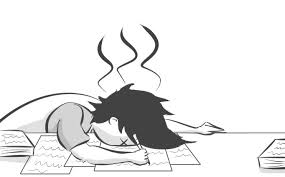 V PREVERJANJE PA LE POŠLJITE, DA POGLEDAMO, KAKO VAM JE ŠLO!